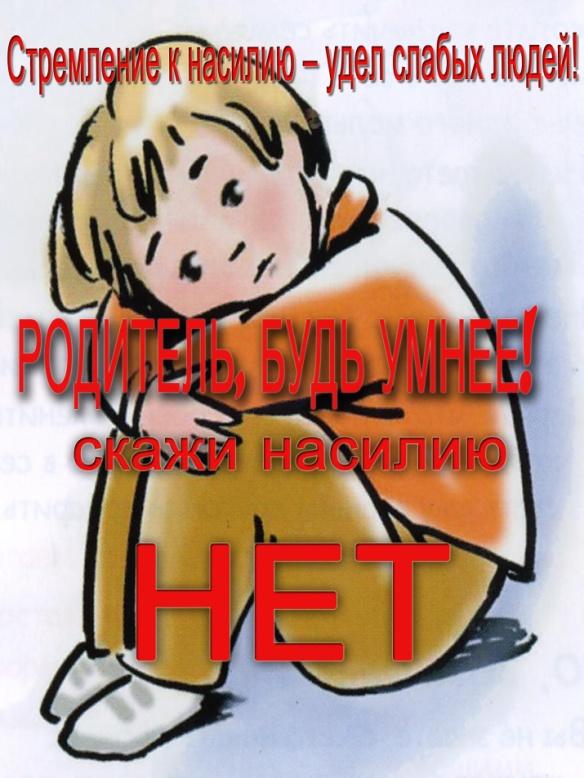 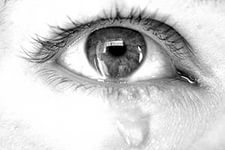 Научными исследованиями установлено, что:насилие в той или иной форме совершается в каждой четвертой российской семье;ежегодно около 2 млн. детей в возрасте до 14 лет избиваются родителями;для 10% этих детей исходом становится смерть, а для 2 тыс.- самоубийство;более 50 тыс. детей в течение года уходят из дома, спасаясь от собственных родителей, а 25 тыс. несовершеннолетних находятся в розыске.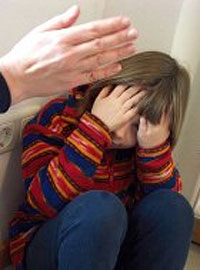 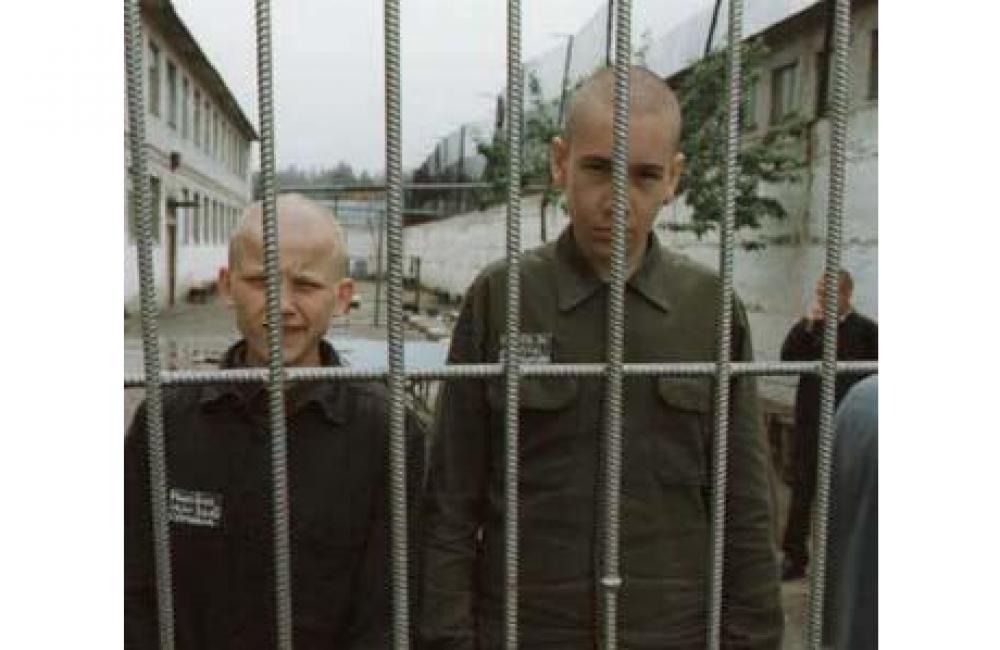 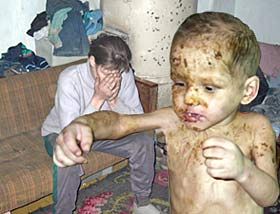 Последствия жестокого обращения с детьми в семьеуход в религиозные секты;объединения в неформальные группы с криминальной и фашисткой направленностью;агрессивное, преступное поведение детей;сбежавшие из дома дети умирают от голода и холода, становятся жертвами других детей, также сбежавших от домашнего насилия и др.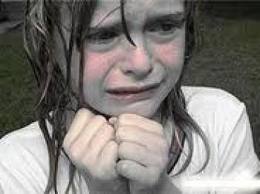 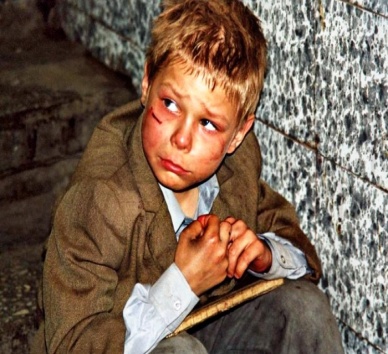 